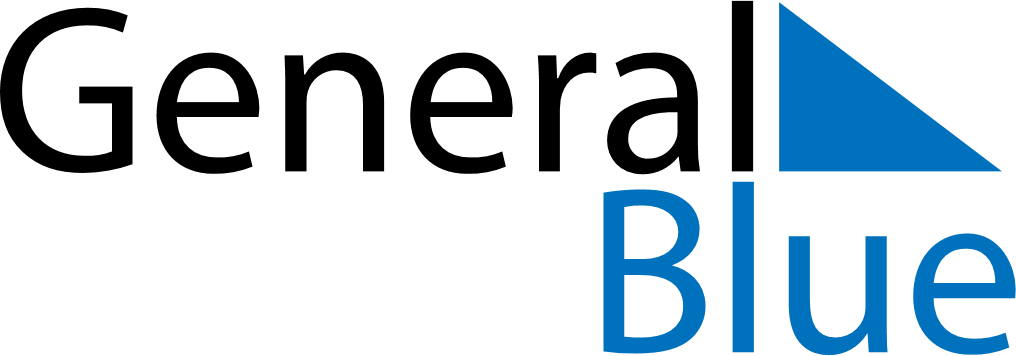 March 2024March 2024March 2024March 2024LesothoLesothoLesothoSundayMondayTuesdayWednesdayThursdayFridayFridaySaturday112345678891011121314151516Moshoeshoe Day17181920212222232425262728292930Good FridayGood Friday31